卷   一草   部萎  蕤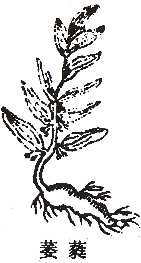     平补而润，去风湿。    甘平。补中益气，润心肺，悦颜色，除烦渴。    治风淫湿毒，目痛眦烂(风湿)，寒热痁疟(痁，诗廉切，亦疟也)，中风暴热，不能动摇，头痛腰痛(凡头痛不止者，属外感，宜发散：乍痛乍止者，属内饬，宜补虚。又有偏头痛者，左属风与血虚，右属痰热与气虚，腰痛亦有肾虚、气滞、痰积、血瘀、风寒、湿热之不同。凡挟虚、挟风湿者，宜萎蕤)，茎寒自汗，一切不足之证。用代参、耆，不寒不燥，大有殊功(昂按：萎蕤温润甘平，中和之品。若蜜制作丸，服之数斤，自有殊功。与服何首乌、地黄者，同一理也。若仅加数分于煎剂，以为可代参、耆，则失之远矣。大抵此药性缓，久服方能见功，而所主者，多风湿、虚劳之缓证。故臞仙以之服食，南阳用治风湿，《千金》、《外台》亦间用之，未尝恃之为重剂也。若急虚之证，必须参、耆，方能复脉回阳，斯时即用萎蕤斤许，亦不故参、耆数分也。时医因李时珍有可代参、耆之语，凡遇虚证，辄加用之，曾何益于病者之分毫哉？拙著《方解》：欲采萎蕤古方可以入补剂者，终不可得，则古人之罕用，亦可见矣)。    似黄精而差小，黄白多须(二药功用相近，而萎蕤更胜)。竹刀刮去皮、节，蜜水或酒浸蒸用。畏咸卤(陶宏景曰：《本经》有女萎无萎蕤，《别录》有萎蕤无女蕤。功用正同，疑名异尔。玉竹、黄精，用以调脾肺，最为合宜，皆润不助湿，燥不碍肺)。……半  夏    燥湿痰，润肾燥，宣通阴阳。    辛温有毒。体滑性燥，能走能散，能燥能润。和胃健脾(去湿)，补肝(辛散)润肺，除湿化痰，发表开郁，下逆气，止烦呕，发音声，利水道(燥去湿，故利水；辛通气，能化液，故润燥。朱丹溪谓：二陈汤，能使大便润而小便长)，救暴卒(葛生曰：凡遇五绝之痛，用半夏末吹入鼻中即活，盖取其能作嚏也。五绝，谓缢死、溺死、压死、魇死、产死也)。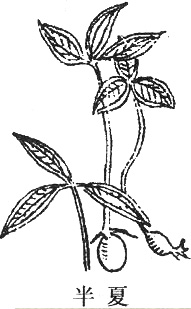     治咳逆头眩(火炎痰升则眩)，痰厥头痛，眉棱骨痛(风热与痰)，咽痛(成无己曰：半夏辛散，行水气而润肾燥。又《局方》半硫丸，治老人虚秘，皆取其润滑也。俗以半夏、南星为性燥，误矣，湿去则土燥，痰涎不生，非二物之性燥也。古方用治咽痛，喉痹，吐血下血，非禁剂也。二物亦能散血，故破伤、扑打皆主之。惟阴阳劳损，则非湿热之邪，而用利窍行湿之药，是重竭其津液，医之罪也，岂药之咎哉。《甲乙经》用治不眠，是果性燥者乎？半夏、硫黄等分，生姜糊丸，名半硫丸)胸胀(仲景小陷胸汤用之)，伤寒寒热(故小柴胡汤用之)，痰疟不眠(《素问》曰：胃不和，则卧不安。半夏能和胃气而通阴阳。《灵枢》曰：阳气满，不得入于阴，阴气虚，故目不得瞑，饮以半夏汤，阴阳既通，其卧立至。又有喘嗽不得眠者，左不得眠，属肝胀，宜清肝；右不得眠，属肺胀，宜清肺)，反胃吐食(痰膈)，散痞除瘿(瘿多属痰)，消肿止汗(胜湿)。孕妇忌之(王好古曰：肾主五液，化为五湿，本经为唾，入肝为泪，入心为汗，入肺为涕，入脾为痰。痰者因咳而动，脾之湿也，半夏泄痰之标，不能治痰之本，治痰者治肾也。咳无形，痰有形，无形则润，有形则燥，所以为流脾湿而润肾燥之剂也。俗以半夏为肺药，非也，止呕为足阳明，除痰为足太阴。柴胡为之使，故柴胡汤用之。虽云止呕，亦助柴、芩主寒热往来，是又为足少阳也。时珍曰：脾无湿不生痰，故脾为生痰之源，肺为贮痰之器。按：有声无痰曰咳，盖伤于肺气；有痰无声曰嗽，盖动于脾湿也；有声有痰曰咳嗽，或因火、因风、因寒、因湿、因虚劳、因食积，宜分证论治。大法治嗽，当以治痰为先，而治痰又以顺气为主。宜以半夏、南星燥其湿，枳壳、橘红利其气，肺虚，加温敛之味；肺热，加凉散之剂。赵继宗曰：二陈治痰，世医执之，内以半夏，其性燥烈，若风、寒、湿、食诸痰则相宜，至以劳痰、失血诸痰，用之反能燥血液而加病。按：古有三禁，血家、汗家、渴家忌之，然亦间有用之者。俗以半夏专为除痰，而半夏之功用，不获见知于世矣。小柴胡汤、半夏泻心汤，皆用半夏，岂为除痰乎？火结为痰，气顺则火降而痰消)。    圆白而大、陈久者，良。浸七日，逐日换水，沥去涎，切片，姜汁拌(性畏生姜，用之以制其毒，得姜而功愈彰)。柴胡、射干为使；畏生姜、秦皮、龟甲、雄黄；忌羊肉、海藻、饴糖。恶皂角；反乌头(合陈皮、甘草、茯苓，名二陈汤，为治痰之总剂。寒痰，佐以干姜、芥子；热痰，佐以黄芩、栝萎；湿痰，佐以苍术、茯苓；风痰，佐以南星、前胡；痞痰，佐以枳实，白术。更看痰之所在，加导引药，惟燥痰非半夏所司也)。    韩飞霞造曲十法(一姜汁浸造，名生姜曲，治浅近诸痰。一矾水煮连，兼姜糊造，名矾曲，矾最能却水，治清水痰。一煮皂角汁，炼膏，和半夏末为曲，或加南星，或加麝香，名皂角曲，治风痰开经络。一用白芥子等分，或三分之一，竹沥和成，略加曲糊，名竹沥曲，治皮里膜外结核隐显之痰。一麻油浸半夏三五日，炒干为末，曲糊造成。油以润燥，名麻油曲，治虚热劳咳之痰。一用腊月黄牛胆外，略加热蜜和造，名牛胆曲，治癫痫风痰。一用苍术、香附、抚芎等分，熬膏，和半夏末作曲，名开郁曲，治郁痰。一用芒消居半夏十[7]分之三，煮透为末，煎大黄膏和成，名硝黄曲，治中风、卒厥、伤寒宜下由于痰者。一用海粉一两、雄黄一两、半夏二两，为末炼蜜和造，名海粉曲，治积痰沉痼。一用黄牛肉煎汁炼膏，即霞天膏，和半夏末为曲，名霞天曲，治沉疴痼痰，功效最烈)。已上并照造曲法，草盖七日，待生黄衣晒干，悬挂风处，愈久愈良(半夏，制法不一，有法半夏、姜半夏、仙半夏、宋半夏诸名。此治湿痰主药)。……羌  活    宣，搜风，发表，胜湿。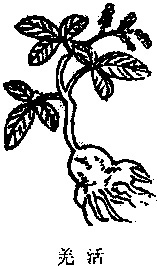     辛苦性温，气雄而散，味薄上升。入足太阳(膀胱)以理游风，兼入足少阴、厥阴气分(肾、肝)。泻肝气，搜肝风，小无不入，大无不通。    治风湿相搏，本经头痛(同川芎，治太阳、少阴头痛。凡头痛多用风药者，以巅顶之上，唯风药可到也)，督脉为病，脊强而厥(督脉并太阳经)，刚痉柔痉(脊强而厥，即痉证也。伤风无汗，为刚痉；伤风有汗，为柔痉。亦有血虚发痉者。大约风证宜二活，血虚忌用)，中风不语(按：古人治中风，多主外感，率用续命、愈风等汤以发表，用三化汤、麻仁丸以攻里。至河间出，始云中风非外来之风，良由心火暴甚，肾水虚衰：东垣则以为本气自病；丹溪以为湿生痰、痰生热、热生风。世人复分北方风劲、质厚，为真中；南方地卑，质弱，为类中。不思岐伯云：中风大法有四：一偏枯，半自不遂也；二风痱，四肢不收也；三风癔，奄忽不知人也；四风痹[10]，诸风类痹状也。风证尽矣，何尝有真中、类中之说乎？此证皆由气血亏虚，医者不知养血益气以固本，徒用乌、附、羌、独以驱风，命曰虚虚，误人多矣。真中定重于类中。焉有类中既属内伤，真中单属外感乎？河间、东垣皆北人，安能尽舍北人而专治南病乎)，头旋目赤(目赤要药)。散肌表八风之邪，利周身百节之痛，为却乱反正之主药。若血虚头痛、偏身痛者(此属内证)，二活并禁用。防  风    宣，发表，胜湿。    辛甘微温，升浮为阳。搜肝泻肺，散头目滞气、经络留湿。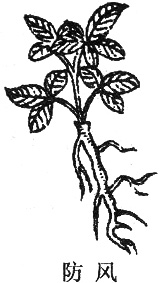     主上部见血(用之为使，亦能治崩)，上焦风邪，头痛目眩，脊痛项强，周身尽痛，太阳经证(膀胱。徐之才曰：得葱白，能行周身)。又行脾胃二经，为去风胜湿之要药(凡风药皆能胜温。东垣曰：卒伍卑贱之职，随所引而止，乃风药中润荆。若补脾胃，非此引用不能行)，散目赤、疮疡。若血虚痉急、头痛不因风寒(内伤头痛)、泄泻不因寒湿、火升发嗽、阴虚盗汗、阳虚自汗者，并禁用(同黄耆、芍药，又能实表止汗；合黄耆、白术，名王屏风散，固表圣药。黄耆得防风而功益大，取其相畏而相使也)。黄润者良。上部，用身；下部，用梢。畏萆薢；恶干姜、白敛、芫华；杀附子毒。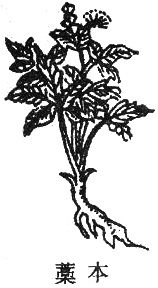 藁  本    宣，去风寒湿。    辛温雄壮。为太阳经风药(膀胱)。寒郁本经、头痛连脑者，必用之(凡巅顶痛，宜藁本、防风、酒炒升、柴)。治督脉为病，脊强而厥(督脉并太阳经贯脊)，又能下行去湿。    治妇人疝瘕，阴寒肿痛，腹中急痛(皆太阳寒湿)，胃风泄泻(夏英公病泄，医以虚治不效。霍翁曰：此风客于胃也，饮以藁本汤而愈。盖藁本能除风湿耳)，粉刺酒齄(音查，和白芷作面脂良)。    根紫色似芎而轻虚，气香味麻。葛  根    轻，宣，解肌，升阳，散火。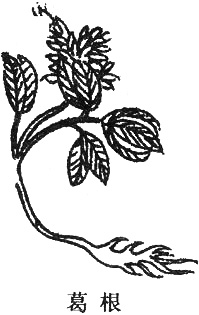     辛甘性平，轻扬升发。入阳明经，能鼓胃气上行，生津止渴(风药多燥，葛根独能止渴者，以能升胃气、入肺而生津耳)。兼入脾经，开腠发汗，解肌退热(脾主肌肉)。为治脾胃虚弱泄泻之圣药(《经》曰：清气在下，则生飧泄。葛根能升阳明清气)。    疗伤寒中风，阳明头痛(张元素曰：头痛如破，乃阳明中风，可用葛根葱白汤；若太阳初病、未入阳明而头痛者，不可便服升葛汤发之，反引邪气入阳明也。仲景治太阳、阳明舍病，桂枝汤加葛根、麻黄；又有葛根黄芩黄连解肌汤，是用以断太阳入阳明之路，非太阳药也)。血痢温疟(丹溪曰：凡治疟无汗要有汗，散邪为主，带补；有汗要无汗，扶正为主，带散。若阳疟有汗，加参、耆、白术以敛之；无汗，加芩、葛、苍术以发之)，肠风痘疹(能发痘疹。丹溪曰：凡斑疹已见红点，不可更服升葛汤，恐表虚反增斑烂也)。    又能起阴气，散郁火，解酒毒(葛华尤良)，利二便，杀百药毒。多用反伤胃气(升散太过)。    生葛汁大寒，解温病大热，吐衄诸血。升  麻    轻，宣，升阳，解毒。    甘辛微苦。足阳明、太阴引经药(胃、脾。参、耆上行，须此引之)，亦入手阳明、太阴(大肠、肺)。表散风邪(引葱白，散手阳明风邪；同葛根，能发阳明之汗；引石膏，止阳明齿痛、头痛)，升发火郁，能升阳气于至阴之下。引甘温之药上行，以补卫气之散而实其表（柴胡引少阳清气上行，升麻引阳明清气上行，故补中汤用为佐使。若下元虚者，用此升之。则下元愈虚，又当慎用)。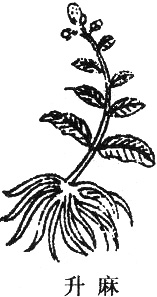     治时气毒疠，头痛(阳明头痛，痛连齿颊)寒热，肺痿吐脓，下痢后重(后重者，气滞也。气滞于中，必上行而后能下降。有病大小便秘者，用通利药而罔效，重加升麻而反通。丹溪曰：气升则水自降。《经》曰：地气上为云，天气下为雨。天地不交，则万物不通也)，久泄(《经》曰：清气在下，则生飧泄)脱肛，崩中带下(能缓带脉之缩急)，足寒阴痿，目赤口疮，痘疮(升麻汤，初发热时可用，痘出后气弱或泄泻者可少用，否则见点之后，必不可用，为其解散也)斑疹(成朵如锦纹者，为斑；隐隐见红点者，为疹。盖胃热失下，冲入少阳，则助相火而成斑；冲入少阴，则助君火而成疹)，风热疮痈。解百药毒，吐盅毒，杀精鬼(性阳、气升、味甘故也)。阴虚火动者，忌用(朱肱《活人书》言：瘀血入里吐衄血者，犀角地黄汤，乃阳明圣药，如无犀角，代以升麻。二药性味相远，何以为代？盖以升麻能引诸药同入阳明也。朱二允曰：升麻性升，犀角性降，用犀角止血，乃借其下降之气，清心肝之火，便血下行归经耳。倘误用升麻，血随气升，不愈涌出不止乎，古方未可尽泥也)。    里白外黑，紧实者，良，名鬼脸升麻，去须芦用(或有参、耆补剂，须用升、柴，而又恐其太升发者，升麻、柴胡并用，蜜水炒之。别有一种绿升麻，缪仲醇用治滞下，每每有验。)白  芷  宣，发表，祛风，散湿。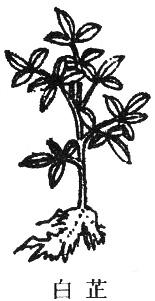   辛散风，温除湿，芳香通窍而表汗。行手足阳明(大肠、胃)，入手太阴(肺，色白味辛，故入肺)，而为阳明主药(阳明之脉营于面，故治头面诸疾)。    治阳明头目昏痛(杨吉老方，白芷汤泡四、五遍，蜜丸弹子大，名都梁丸。每服一九，荆芥点腊茶嚼下。吉老，名介，治王定国病时在都梁，因以名丸)，眉棱骨痛(风热与痰，同酒浸黄芩为末，茶下)，牙痛（上龈属足阳明，下龈属手阳明，二经风热）鼻渊（肺主鼻，风热乘肺，上烁于脑，故鼻多浊涕而渊。《经》曰：脑渗为涕，宜同细辛、辛夷治之)，目痒泪出，面皯(干去声，面黑气)瘕疵(可作面脂)，皮肤燥痒，三经风热之病。及血崩血闭，肠风痔瘘，痈疽疮疡，三经湿热之病。    活血排脓(肠有败脓血，淋露腥秽，致脐腹冷痛，须此排之)，生肌止痛，解砒毒、蛇伤(先以绳扎伤处，酒调下白芷末五钱。种白芷，能辟蛇)。又治产后伤风，血虚头痛(自鱼尾上攻，多在日晚，宜四物加辛、芷。如气虚头痛，多在清晨，宜芎、藁，倍参、耆。保寿堂治正偏头痛，白芷、川芎各三钱，搽牛脑上，加酒顿熟，热食尽醉，其病如失。鱼尾，目之上角)。然其性升散，血热有虚火者，禁用。    色白、气香者佳，或微炒用。当归为使；恶旋覆华。细  辛    宣散风湿，补肝润肾。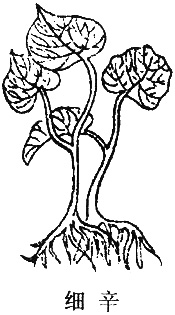     辛温散风邪，故诸风痹痛、咳嗽上气、头痛脊强者宜之(专治少阴头痛，独活为使)。辛散浮热，故口疮喉痹(少阴火)、鼻渊齿●者(虫蚀脓烂)宜之。辛益肝胆，故胆虚惊痫、风眼泪下者宜之。水停心下则肾燥，细辛之辛，能行水气以润之(肾燥者，心亦燥，火屈于水故燥也。《经》曰：肾苦燥，急食辛以润之)。虽手少阴引经(心)，乃足少阴本药(肾)，能通精气，利九窍，故耳聋鼻齆(音瓮，鼻塞不闻香臭也。风寒入脑，故气不宣通。寒宜表，热宜清，有瘜肉者，为末吹鼻)、倒睫便涩者宜之。散结温经，破痰下乳，行血发汗(能发少阴之汗。仲景治少阴证反发热，麻黄附子细辛汤，乃治邪在里之表剂)。然味厚性烈不可过用(不可过一钱，多则气不通，闷绝而死，虽而无伤可验，开平狱尝治此，不可不知)。味极辛，产华阴者真(杜蘅、鬼督邮、徐长卿皆可乱之)，拣去双叶者用。恶黄耆、山茱；畏硝石、滑石；反藜芦。……薄  荷    轻，宣，散风热。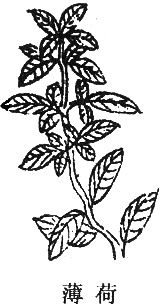     辛能散，凉能清(《本经》温，盖体温而用凉也)，升浮能发汗。搜肝气而抑肺盛，消散风热，清利头目。    治头痛头风，中风失音，痰嗽口气，语涩舌胎(含漱)，眼、耳、咽喉、口齿诸病(辛香通窍，而散风热)，皮肤瘾疹，瘰疬疮疥，惊热(凡小儿治惊药，俱宜薄荷汤调)，骨蒸。破血止痢(能治血痢。血痢病在凝滞，辛能散，凉能清)。虚人，不宜多服(能发汗疏表，夏月多服，泄人元气)。苏产气芳者，良(薄荷，猫之酒也；犬，虎之酒也；蜈蚣，鸡之酒也；桑椹，鸠之酒也；莽草，鱼之酒也，食之皆醉。被猫伤者，薄荷汁涂之。薄荷，凉散)。鸡  苏(一名水苏，一名龙脑薄荷)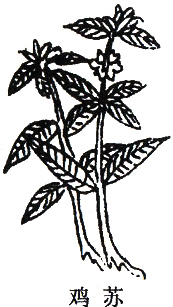     轻，宣，散热，理血。    辛而微温。清肺下气理血，辟恶而消谷。    治头风目眩，肺痿血痢，吐衄崩淋，喉腥口臭，邪热诸病(《局方》有龙脑鸡苏丸)。    方茎中虚，似苏叶而微长，密齿面皱，气甚辛烈。……苍耳子(一名枲耳，即诗卷耳)轻，发汗，散风湿。甘苦性温。善发汗，散风湿，上通脑顶，下行足膝，外达皮肤。    治头痛目暗，齿痛鼻渊，肢挛痹痛，瘰疬疮疥(采根叶熬，名万应膏)，遍身瘙痒(作浴汤，佳)。    去刺，酒拌蒸。忌猪肉(《圣惠方》云：叶捣汁，治产后痢)。天  麻    宣。祛风。    辛温。入肝经气分。益气强阴，通血脉，强筋力，疏痰气。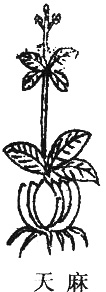     治诸风眩掉，头旋眼黑，语言不遂，风湿㿏(音顽)痹，小儿惊痫(诸风眩掉，皆属肝木。肝病不能荣筋，故见前证。天麻，入厥阴而治诸疾，肝气和平，诸疾自瘳)。血液衰少及类中风者，忌用(风药能燥血故也。昂按：风药中须兼养血药，制其燥也；养血药或兼搜风药，宣其滞也。古云：治风先治血，血行风自减)。    根类黄瓜，茎名赤箭，有风不动，无风反摇，一名定风草。明亮坚实者，佳。湿纸包，煨熟，切片，酒浸一宿，焙用。……钓 藤 钩    宣，除风热，定惊。    甘微苦寒。除心热，平肝风。    治大人头旋目眩，小儿惊啼瘛疭(音炽纵。筋急而缩为瘛，筋缓而弛为疭，伸缩不已为瘛疭，俗谓之搐搦是也)，客忤胎风，发斑疹，主肝风相火之病，风静火息，则诸证自除(相火散行于胆、三焦、心包)。    有刺，类钓钩。藤细多钩者，良(纯用钩，其功加倍)。久煎则无力。当  归    补血，润燥，滑肠。    甘温和血，辛温散内寒，苦温助心、散寒(诸血属心，凡通脉者，必先补心，当归苦温助心)，入心、肝、脾(心生血，肝藏血，脾统血)，为血中之气药。    治虚劳寒热，咳逆上气(血和则气降)，温疟(厥阴肝邪)澼痢(便血曰澼)，头痛腰痛，心腹诸痛(散寒和气)，风痉无汗(痉，音擎上声。身强项直，角弓反张，日痓。无汗，为刚痉；有汗，为柔痉。当归，辛散风，温和血。产后亦有发痉者，以脱血无以养筋也，宜十全大补汤)，痿痹癥瘕(筋骨缓纵，足不任地，曰痿；风寒湿客于肌肉、血脉，曰痹；血凝气聚，按之坚硬，曰癥；虽坚硬而聚散无常，曰瘕，尚未至癥也)，痈疽疮疡；冲脉气病，气逆里急；带脉为病，腹痛，腰溶溶如坐水中(冲脉起于肾下，出于气街，挟脐上行，至胸中，上颃颡，渗诸阳，灌诸经，下行入足，渗三阴，灌诸络，为十二经脉之海，主血。带脉横围于腰如束带，总约诸脉)，及妇人诸不足，一切血证，阴虚而阳无所附者。    润肠胃，泽皮肤，养血生肌(血旺则肉长)，排脓止痛(血和则痛止)。然滑大肠，泻者忌用(当归为君，白芍为臣，地黄为佐，芎为使，名四物汤，治血之总剂。血[13]虚，佐以人参、黄耆；血热，佐以条芩、栀、连；血积，佐以大黄、牵牛。昂按：血属阴，四物能养阴，阴得其养，则血自生，非四物能生血也。若气虚血弱之人，当用人参，取阳旺生阴血之义。多有过服四物阴滞之药，而反致害者)。使气血各有所归，故名(血滞能通，血虚能补，血枯能润，血乱能抚，盖其辛温能行气分，使气调而血和也。东垣曰：头，止血而上行；身，养血而中守；尾，破血而不流：全，活血而不走。雷敩、海藏并云：头，破血。时珍曰：治上用头，治中用身，治下用尾，通治全用。一定之理也)。    川产，力刚善攻；秦产，力柔善补。以秦产、头圆尾多、肥润气香者，良，名马尾当归；尾粗坚枯者，名镵头当归，只宜发散用。治血，酒制；有痰，姜制(昂按：当归非治痰药，姜制亦臆说耳)。畏菖蒲、海藻、生姜；恶湿面。芎  藭补血润燥，宣，行气搜风。辛温升浮。为少阳引经(胆)，入手、足厥阴气分(心包、肝)，乃血中气药。助清阳而开诸郁(丹溪曰：气升则郁自降，为通阴阳血气之使)，润肝燥而补肝虚(肝以泻为补，所谓辛以散之，辛以补之），上行头目，下行血海（冲脉），搜风散瘀，止痛调经。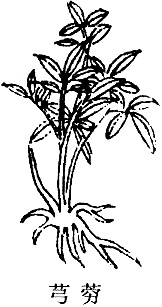 治风湿在头，血虚头痛(能引血下行，头痛必用之，加各引经药，太阳羌活，阳明白芷，少阳柴胡，太阴苍术，少阴细辛，厥阴吴茱萸。丹溪曰：诸经气郁，亦能头痛)，腹痛胁风，气郁，湿泻，血郁，血痢寒痹筋挛，目泪多涕(肝热)，风木为病(诸风掉眩，皆属肝木)，及痈疽疮疡(痈从六腑生，疽从五脏生，皆阴阳相滞而成。气为阳，血为阴，血行脉中，气行脉外，相并周流。寒湿搏之，则凝滞而行迟，为不及；火热搏之，则沸腾而行速，为太过；气郁邪入血中，为阴滞于阳；血郁邪入气中。为阳滞于阴，致生恶毒，然百病皆由此起也。芎能和血行气而通阴阳)，男妇一切血证。然香窜辛散，能走泄真气，单服久服，今人暴亡(单服则脏有偏胜，久服则过剂生邪，故有此失。若有配合节制，则不至此矣。昂按：芍、地酸寒为阴，芎、归辛温为阳，故四物取其相济以行血药之滞耳。川芎辛散，岂能生血者乎？治法云：验胎法，妇人过经三月，用川芎末，空心热汤调一匙服，腹中微动者是胎，不动者是经闭)。蜀产为川芎，秦产为西芎，江南为抚芎。以川产大块、里白不油、辛甘者，胜。白芷为使；畏黄连、硝石、滑石；恶黄耆、山茱萸。……益 母 草(一名茺蔚)    通行瘀血，生新血。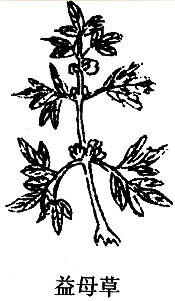     辛微苦寒。入手、足厥阴(心包、肝)。消水行血，去瘀生新，调经解毒(瘀血去则经调)。    治血风血运，血痛血淋，胎痛产难，崩中带下(带脉横于腰间，病生于此，故名为带。赤，属血；白，属气。气虚者，补中益气而益升降；血虚者，养血滋阴而兼调气)。为经产良药，消疔肿乳痈(亦取其散瘀解毒)，通大小便。然辛散之药，瞳子散大者忌服。    益母子，主治略同，调经益精，明目(血滞病目者，则宜之)活血，顺气逐风(气行则血行，血活则风散)，行中[17]有补。治心烦头痛(血虚血热之候)，胎产带崩，今人有子（有补阴之功。时珍曰：益母根茎华叶实，皆可同用。若治疮肿胎产，消水行血，则宜并用；若治血分风热，明目调经，用子为良。盖根茎华叶专于行，子则行中有补也。《产宝》济阴返魂丹，小暑端午或六月六日，采益母茎叶华实，为末蜜丸，治胎产百病。《近效方》：捣汁熬膏亦良)。忌铁。子，微炒用。泽  兰    通、行血，消水。    苦泄热，甘和血，辛散郁，香舒脾。入手太阴、厥阴(脾、肝)。通九窍，利关节，养血气，长肌肉，破宿血，调月经，消癥瘕，散水肿(防己为使)。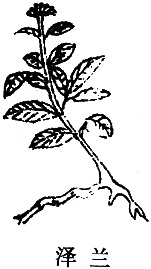 治产后血沥腰痛(瘀行未尽)，吐血鼻血，目痛头风，痈毒扑损。补而不滞，行而不峻，为女科要药(古方泽兰丸甚多)。时珍曰：兰草、泽兰，一类二种，俱生下湿。紫茎素枝，赤节绿叶，叶对节生，有细齿。但以茎圆节长、叶光有歧者，为兰草；茎微方节短、叶有毛者，为泽兰。嫩时并可挼(音那)而佩之，《楚词》所谓纫秋兰以为佩是也(朱文公《离骚辩证》云：必华叶俱香，燥湿不变，方可刈佩。今之兰蕙，华虽香而叶无气，质弱易萎，不可刈佩)。吴人呼为香草，俗名孩儿菊(夏日采，置发中，则发不堕，浸油涂发，去垢香泽，故名泽兰）。兰草走气分，故能利水道，除痰癖，杀蛊辟恶，而为消渴良药(《经》曰：数食肥甘，传为消渴，治之以兰，除陈气也)；泽兰走血分，故能消水肿，涂痈毒，破瘀除癥，而为妇人要药。以为今之山兰者，误矣。防己为使(宋宗奭、朱丹溪并以兰草为山兰之叶，李时珍考众说以讥之。按《别本》云：兰叶甘寒，清肺开胃，消痰利水，解郁调经，闽产者力胜。闽产为胜，则是建兰矣。李士材云：兰草禀金水之气，故入肺脏，东垣方中尝用之。《内经》所谓治之以兰除陈气者是也，余屡验之。李时珍又谓东垣所用乃兰草也。其集诸家之言曰：陈遯斋《闲览》云楚骚之兰，或以为都梁香，或以为泽兰，或以为猗兰，当以泽兰为正，今之所种如麦门冬者名幽兰，非真兰也，故陈止斋著《盗兰说》以讥之。既名幽兰，正合骚经矣。方虚谷《订兰说》言：古之兰草即今之千金草，俗名孩儿菊者；今之所谓兰，其叶如茅者，根名土续断，国华馥郁，故得兰名。杨升菴云：世以如蒲萱者为兰，九畹之受诬也久矣。又吴草庐《有兰说》曰：兰为医经上品，有根有茎，草之植者也。令所谓兰无枝无茎，因黄山谷称之，世遂谬指为离骚之兰。寇氏《木草》溺于流俗，反疑旧说为非。夫医经为实用岂可诬哉，今之兰果可以利水杀蛊而除痰癖乎？其种盛于闽，朱子闽人，岂不识其土产而辨析若此。世俗至今，犹以非兰为兰，何其惑之甚也。昂按：朱子辨兰，援《离骚》纫佩以为证，窃谓纫佩亦骚人风致之词耳。如所云饮木兰之坠露，餐秋菊之落英，岂真露可饮而英可餐乎？又云制芰荷以为衣，集芙蓉以为裳，岂真芰荷可衣芰蓉可裳乎？宋儒释经执泥，恐未可为定论也。第《离骚》既言秋兰，则非春兰明矣。《本经》既言泽兰，则非山兰明矣。是《离骚》之秋兰，当属《本经》之泽兰无疑也。第《离骚》不尝曰春兰兮秋菊乎？不又曰结幽兰而延伫平？又不曰疏石兰以为芳乎？若秋兰既属之泽兰，将所谓春兰秋兰石兰者，又不得为山兰，当是何等之兰乎？且山兰为华中最上之品，古今评者，列之梅、菊之前，今反屈于孩儿菊之下，以为盗袭其名，世间至贱之草皆收入《本草》，独山兰清芬佳品，摈弃不录，何其不幸若斯之甚也！《本草》杀盅之药良多，皆未必有验，至于行水消痰，田山兰之叶力所优为者也。盖李时珍、陈、方、吴、杨辈，皆泥定陈藏器以泽兰、兰草为一类二种，遂并骚经而疑之。崇泽兰而黜山兰，遂令泽草无复有用之者。不思若以为一类，则《本经》兰草一条，已属重出，何以《本经》兰草反列之上品，而泽兰止为中品乎？况一入气分，一入血分，迥然不同也。又骚经云兰者凡五，除木兰人所共识，其余春兰、秋兰、幽兰、石兰若皆以为孩儿菊，是不特二类一种，且四种矣。而以为九畹之受诬，岂理也哉？盖《本经》言泽兰，所以别乎山也；言兰草，明用叶而不用其华也；骚经言秋兰，所以别乎春也；言石兰，所以别乎泽也。愚谓秋兰当属泽兰，而春兰、石兰定是山兰。其曰幽兰，则山兰之别外，以其生于深山穷谷故也。寇氏、朱氏之论，又安可全非也，姑附愚说，以谘多识之士）。……荜  茇(茇，一作拨)    燥，除胃冷，散浮热。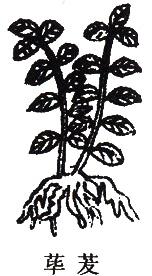     辛热除胃冷，温中下气，消食祛痰。    治水泻气痢(牛乳点服)，虚冷肠鸣(亦入大肠经)，冷痰恶心，呕吐酸水，痃癖阴疝，辛散阳明之浮热，治头痛(偏头痛者，口含温水，随左右以末吹一字入鼻，效)、牙痛(寒痛，宜干姜、荜茇、细辛；热痛，宜石膏、牙硝；风痛，宜皂角、僵蚕、蜂房、二乌；虫痛，宜石灰、雄黄)、鼻渊。多服泄真气，动脾肺之火，损目。    出南番，岭南亦有。类椹子而长，青色。去挺用头，醋浸。刮净皮粟，免伤入肺。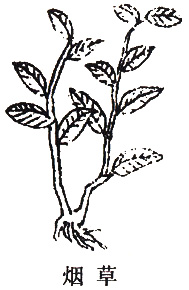 